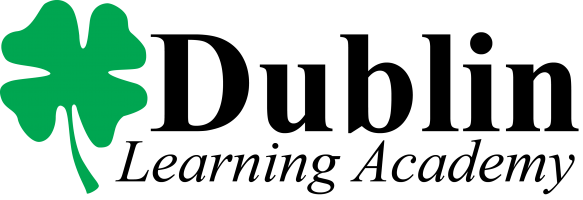 Nap Permission FormPreschool / PrekindergartenChild’s Name_____________________________________________________	Date of Birth_____________________Classroom__________________________________________Teacher________________________________________Date form Completed________________________________Nap time is 1:00pm – 2:30pm____Yes, my child will nap.____No, my child will NOT nap.Notes: ____________________________________________________________________________________________________________________________________________________________________________________________________________________________________________________________________________________________________________________________________________________________________________________________________________________________________________		_______________Parent/Guardian Signature						Date